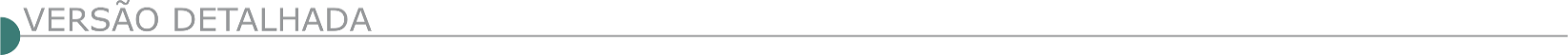 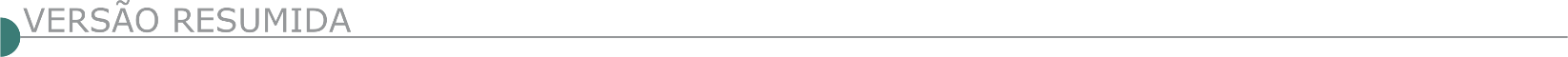 ESTADO DE MINAS GERAISCODAMMA – CONSÓRCIO DE DESENVOLVIMENTO DA ÁREA DOS MUNICÍPIOS DA MICRORREGIÃO DA MANTIQUEIRA CNPJ: 20.885.172/0001-05 - PROCESSO LICITATÓRIO Nº 010/2023 PREGÃO ELETRÔNICO Nº 005/2023Rua José Pimentel, 280 - Diniz – Tel: (32) 3332-3177 CEP: 36.202-280 - Barbacena - MG secretariaexecutiva@codamma.mg.gov.br - EDITAL DE LICITAÇÃO PROCESSO LICITATÓRIO Nº 010/2023 PREGÃO ELETRÔNICO Nº 005/2023 MODO DE DISPUTA: ABERTO SISTEMA DE REGISTRO DE PREÇOS - SRP O Consórcio de Desenvolvimento da Área dos Municípios da Microrregião da Mantiqueira - CODAMMA, Consórcio Público multifinalitário, com personalidade jurídica de direito público, inscrito no CNPJ sob o Público multifinalitário, com personalidade jurídica de direito público, inscrito no CNPJ sob o nº 20.885.172/0001-05 e com sede na Rua José Pimentel, 280, Bairro Diniz II, Cidade de Barbacena, Estado de Minas Gerais, neste ato representado por sua Secretaria Executiva, Sra. Sinara Rafaela Campos, no uso de suas atribuições, comunica aos interessados que realizará LICITAÇÃO COMPARTILHADA, na modalidade PREGÃO, NA FORMA ELETRÔNICA visando o REGISTRO DE PREÇOS para futura e eventual locação, com fornecimento parcelado do Objeto abaixo indicado para  os ÓRGÃOS PARTICIPANTES desta Licitação, observado as condições do Edital que rege este pregão e aquelas enunciadas nas cláusulas que se seguem, nas disposições das Leis  Federais nº 10.520, de 17 de julho de 2002 e nº 8.666, de 21 de junho de 1993 e alterações posteriores nos casos omissos. TIPO: Menor Preço por LOTE RECEBIMENTO DAS PROPOSTAS: das 08:00 do dia 25/02/2023 até às 09:20 horas do dia 09/03/2023. ABERTURA E JULGAMENTO DAS PROPOSTAS: das 09:21 às 09:30 horas do dia 09/03 /2023. INÍCIO DA SESSÃO DE DISPUTA DE PREÇOS: às 09:31 horas do dia 09/03/2023. REFERÊNCIA DE TEMPO: horário de Brasília (DF) PLATAFORMA ELETRÔNICA: www.codamma.pregaonet.com.br “Acesso Identificado” Formalização de consultas/encaminhamentos: LOCAL: Sede do CODAMMA ENDEREÇO: Rua Rua José Pimentel, nº 180, Bairro Diniz II, Cidade de Barbacena/MG, CEP: 36.220-280. Pregoeiro(a): Pedro Paulo Moreira Teles E-mail: licitacao@codamma.mg.gov.br  Telefone: (32) 3332-3177 Motivação: Municípios Consorciados 1. DO OBJETO 1.1. O presente pregão tem como Objeto, Registro de Preços para            FUTURA E EVENTUAL CONTRATAÇÃO DE EMPRESA ESPECIALIZADA NA PRESTAÇÃO DE SERVIÇOS DE PODAS E ERRADICAÇÃO DE ÁRVORES NOS MUNICÍPIOS CONSORCIADOS AO CODAMMA, conforme condições, quantidades e exigências estabelecidas neste Edital e seus anexos. 1.2. O prazo de validade da Ata de Registro de Preços será de 12 (doze) meses, contados da sua assinatura. https://codamma.mg.gov.br/pagina/14942/Licita%C3%A7%C3%B5es%202023. UNIVERSIDADE ESTADUAL DE MONTES CLAROS - UNIMONTES - RETIFICAÇÃO Nº. 001/2023/LICITAÇÃO – ALTERAÇÃO DE DATA TOMADADE PREÇOS 436/2022 A Universidade Estadual de Montes Claros - Unimontes, torna público aos interessados que realizará licitação, na modalidade TOMADA DE PREÇOS 436/2022, Processo 2311076 000436/2022, pelo regime de empreitada por preço global, do tipo MENOR PREÇO, para Prestação de serviços de Conclusão da Readequação da UTI Neonatal, do Hospital Universitário Clemente de Faria, a ALTERAÇÃO DA DATA COM ABERTURA DOS ENVELOPES DE HABILITAÇÃO para a data 10/08/2023, às 09 horas, no Hospital Universitário Clemente de Faria - HUCF - Av. Cula Mangabeira, 562 - Santo Expedito, Montes Claros - MG, 39401- 001 - Sala do OSP - Orientação e Suporte nos Processos de Compras do HUCF. (Entrada na lateral do Prédio do Caetan) - Informações: (38) 3229.8136/3229.8137/3229-8007 ou pelo e-mail: licitacao@ unimontes.br. O edital completo poderá ser retirado por meio dos sítios: https://unimontes.br/licitacoes-e-contratos/tomada-deprecos/ e www.compras.mg.gov.br. PREFEITURA MUNICIPAL DE ABAETÉ - PROCESSO 084/2023 Município de Abaeté/MG, localizado na Praça Amador Álvares, 167, Centro, inscrito no CNPJ 18.296.632/0001-00, torna público a abertura de Processo Licitatório 084/2023, Pregão Eletrônico 029/2023, contratação de empresa especializada para executar obra de pavimentação em vias públicas em concreto betuminoso a quente (CBUQ), com fornecimento de materiais e mão de obra, conforme planilha orçamentária, memorial descritivo e projetos anexos. A abertura das propostas e sessão de disputa de preços será no dia 16/08/2023, às 09 horas. Mais informações e edital poderão ser obtidas em dias úteis de 08:00 às 17:00, tel:373541-5256, site www.abaete.mg.gov.br, email licitacao@abaete.mg.gov.br. AREADO PREFEITURA MUNICIPAL EXTRATO DE AVISO DA TOMADA DE PREÇOS Nº 07/2023. Torna público o extrato de aviso da Tomada de Preços nº 07/2023 – Objeto: Contratação de empresa especializada para execução de obras de Pavimentação asfáltica e drenagem pluvial de Rua da Estação (trecho urbano). Data da abertura:22/08/2023 às 13:30h. Mais informações junto à Prefeitura Municipal de Areado, à Praça Henrique Vieira, 25 – Centro – Areado/MG, pelo telefone (35) 3293-1333, pelo site www.areado.mg.gov.br ou e-mail: licitação@areado.mg.gov.br.PREFEITURA MUNICIPAL DE ARGIRITA DEPARTAMENTO DE LICITAÇÕES EXTRATO DE PUBLICAÇÃO PROCESSO DE LICITAÇÃO Nº 106/2023 TOMADA DE PREÇOS Nº 006/2023A Prefeitura Municipal de Argirita, por sua Comissão de Licitação, no uso de suas atribuições legais e na forma da Lei, em especial o contido na Lei Federal 8.666/93 torna público fará realizar licitação na modalidade Tomada de Preços, cujo objeto é a contratação de empresa especializada para realização de recapeamento asfáltico na Rua José Paradelas, centro, nesta cidade. O julgamento da documentação e proposta será realizada no dia 17/08/2023 às 08h30. As informações poderão ser obtidas através do telefone: 0xx32.3445-1288 e no endereço eletrônico: licitacao@argirita.mg.gov.br. O Edital está disponível no site www.argirita.mg.gov.br. PREFEITURA MUNICIPAL DE BARÃO DE COCAIS - REABERTURA DO PROCESSO LICITATÓRIO Nº 0038/2023 SEQUÊNCIA DA MODALIDADE Nº 0010/2023Sendo uma Concorrência Pública do tipo menor global, visando a contratação de empresa espe- cializada na execução de serviços de construção de pontes rodoviárias, a serem executadas nas ruas Dona Chiquinha Gonçalves, José Gomes Gonçalves, Ministro Clóvis Salgado e Amantino Catarino Bragança, no Município de Barão de Cocais/MG, conforme detalhamentos constan- tes dos projetos, planilhas e demais elementos integrantes do respectivo procedimento licitatório. Protocolo dos envelopes: até às 17h00min do dia 04/09/2023, na Sala 16 – Coordenadoria de Contratos e Atas. Aber- tura dos envelopes: 05/09/2023 às 09h00min, na UAB – Universidade Aberta do Brasil, situada na Rua Paulo Geraldo Coelho Jacôme, nº. 262, Bairro Cidade Nova - Barão de Cocais – MG - 35970-000. O Edi- tal RETIFICADO estará disponível no site do Município - www.baraodecocais.mg.gov.br – Transparência – Licitação – CO 10/2023. PREFEITURA MUNICIPAL DE BRAZÓPOLIS COMISSÃO PERMANENTE DE LICITAÇÃO - EDITAL DE LICITAÇÃO REFERENTE AO PROCESSO LICITATÓRIO Nº 127/2023 PREGÃO PRESENCIAL Nº 058/2023 PREFEITURA MUNICIPAL DE BRAZÓPOLIS - Edital de Licitação Processo 127/2023 – Pregão Presencial nº 058/2023 – Objeto: REGISTRO DE PREÇOS PARA FUTURA E EVENTUAL AQUISIÇÃO DE CONCRETO BETUMINOSO USINADO A QUENTE (CBUQ) E EMULSÃO ASFÁLTICA RR1C, SERVIÇO DE APLICAÇÃO DE EMULSÃO ASFÁLTICA E DE CONCRETO BETUMINOSO USINADO A QUENTE (CBUQ), E SERVIÇO DE TAPA BURACO, CONFORME DESCRIÇÃO NO TERMO DE REFERÊNCIA DESTE EDITAL. Abertura: 17/08/2023 às 09:00 horas. Edital à disposição na página do Município www.brazopolis.mg.gov.br. E-mail: licitacao@brazopolis.mg.gov.br. Tel. (35) 3641-1373.PREFEITURA MUNICIPAL DE CAPETINGA - RDC Nº 001/2023.Objeto: Contratação de empresa especializada para continuidade de execução de construção de Escola de Educação Infantil PROINFÂNCIA tipo II, neste município de Capetinga/MG, material e mão-de-obra, com recursos oriundos do FNDE, Termo de Compromisso PAC 2 nº 10696/2014 - Ministério da Educação. Data: 19/09/2023, às 9:00h. O Edital está à disposição dos interessados na sede da Prefeitura Municipal de Capetinga/MG, e no site www.capetinga.mg.gov.br. PREFEITURA MUNICIPAL DE CATAS ALTAS – CONCORRÊNCIA Nº 001/2023DEPARTAMENTO DE COMPRAS, LICITAÇÕES, CONTRATOS & CONVÊNIOS COMUNICADO DA ABERTURA DAS PROPOSTAS - CONCORRÊNCIA Nº 001/2023 Processo autuado nº 072/2023 Objeto: contratação de empresa para execução de obras e serviços de engenharia para infraestrutura urbana do bairro Japonês - Catas AltasMG, consistindo em drenagem pluvial, esgoto sanitário, água encanada, pavimentação asfáltica e sinalização, incluindo o fornecimento de materiais, equipamentos e mão de obra necessários, conforme termo de referência, projetos, planilhas, cronograma físicofinanceiro e demais anexos que integram o instrumento editalício. O município de Catas Altas/MG, torna público para ciência dos interessados, que tendo em vista o término do prazo de interposição de recursos quanto aos documentos de habilitação, que dará prosseguimento ao processo licitatório e convoca para sessão visando a abertura dos envelopes contendo as propostas comerciais das empresas habilitadas, a realizar-se no dia 03 de agosto de 2023 (Quinta-feira),às 8:30 horas, na sala de licitações da PMCA.PREFEITURA MUNICIPAL DE CATUTI - TOMADA DE PREÇOS Nº 04/2023 AVISO DE LICITAÇÃO O Município de Catuti/MG, torna público que realizará TOMADA DE PREÇOS Nº 04/2023, no dia 18/08/2023, às 08h00min, na sede da Prefeitura de Catuti/MG, localizada na PRAÇA PRESIDENTE VARGAS, n° 01 - Centro - CEP: 39.526-000, objetivando a contratação de empresa para execução de OBRAS DE REFORMA da ESCOLA MARLENE NASCIMENTO DE SOUZA PRIMO, em atendimento ao Convênio nº 1261000605/2022 - Secretaria de Estado de Educação. O EDITAL PODERÁ SER SOLICITADO NA SEDE da Prefeitura ou pelo E-MAIL: catutilicitacoes@gmail.com. PREFEITURA MUNICIPAL DE DOM JOAQUIM - PROCESSO LICITATÓRIO N° 048/2023 - TOMADA DE PREÇO N° 06/2023Objeto “ Contratação de empresa para execução de construção de ponte mista (metálica/concreto armado) com vão de 15 metros, na região de Gororós, sentido fazenda Lelê Cristiano, conforme planilha e projetos em anexo ao edital.”. A reunião acontecerá dia 05/06/2023 às 09:00h, na sala de reuniões do prédio da prefeitura. O edital poderá ser retirado no site http:// domjoaquim.mg.gov.br na aba “Transparência > Editais e Contratos” ou solicitado pelo e-mail licitacao@domjoaquim.mg.gov.br. Outras informações pelo telefone 31-3866-1212. PREFEITURA MUNICIPAL DE GAMELEIRAS - TOMADA DE PREÇOS Nº 03/2023 TIPO MENOR PREÇO GLOBAL O Município de Gameleiras - MG, torna público que fará realizar TOMADA DE PREÇOS Nº 03/2023, no dia 21 de agosto de 2023, às 14h00min, na sede da Prefeitura de Gameleiras-MG, localizada na Praça São Francisco, nº 102 - Centro - Gameleiras/MG, TIPO MENOR PREÇO GLOBAL - Objetivando a contratação de empresa para execução de obra de pavimentação em bloco de concreto sextavado de vias públicas no Distrito de Jacu das Piranhas, nos termos do Contrato de Financiamento Mediante Abertura de CREDITO Nº 40/00016-8. O EDITAL poderá ser solicitado na sede da Prefeitura, pelo SITE: gameleiras.mg.gov.br ou pelo E-MAIL: licitacaogameleiras@yahoo.com.PREFEITURA MUNICIPAL DE ICARAÍ DE MINAS - PROC. 53-23 A Prefeitura Municipal De Icarai De Minas torna público que realizará: Proc. 53-23 – tp 03-23 TP p/ contratação de empresa especializada para execução de obra de pavimentação asfáltica; NOVA DATA: 22/08/2023 as 08h. abertura dos envelopes de habilitação: 22/08/23, as 08:10 www.icaraideminas.mg.gov.br, icaraideminas.licitacao@gmail.com.PREFEITURA MUNICIPAL DE IGARAPÉ - COMUNICA A REMARCAÇÃO DA TOMADA DE PREÇOS Nº 04/2023 Relativo ao Processo Administrativo de Compras n° 275/2023, nos moldes da Lei Federal n° 8.666/1993 e suas alterações, do tipo menor preço global. Objeto: Contratação de Empresa Especializada para Construção de Praça no Bairro Canarinho, no Município de Igarapé/ MG, no prazo de 04 (quatro) meses, em atendimento a Secretaria Municipal de Esporte e Lazer. Fica remarcada a sessão pública para às 9h do dia 18/08/2023. O edital completo estará disponível no site www.igarape.mg.gov.br e no setor de Licitações, situado no prédio da Prefeitura Municipal de Igarapé/MG, na Avenida Governador Valadares, n° 447, Centro, Igarapé/MG, no horário de 08h às 17h. Mais informações, telefone (31) 3534-5357. A Comissão Permanente de Licitação, 03/08/2023.PREFEITURA MUNICIPAL DE INIMUTABA - PROCESSO LICITATÓRIO Nº 062/2023 TOMADA DE PREÇOS Nº 006/2023 AVISO DE LICITAÇÃO O Município de Inimutaba/MG comunica aos interessados que, o PROCESSO LICITATÓRIO Nº 062/2023 - TOMADA DE PREÇOS Nº 006/2023, para a execução de OBRA DE CONSTRUÇÃO de praça urbana e de eventos na Rua Raimundo Costa Chaves, Centro, Inimutaba/MG, FICA ALTERADA A DATA DA SESSÃO DE ENTREGA E ABERTURA DOS ENVELOPES PARA o dia 21/08/2023, às 13:30 hs. MOTIVO: Tendo em vista a alteração do edital, planilha e cronograma. O Edital e demais documentos alterados encontram-se disponível no SITE: www.inimutaba.mg.gov.br e maiores informações com o Setor de Licitações.PREFEITURA MUNICIPAL DE ITAMARANDIBA - PREGÃO ELETRÔNICO Nº 0085/2023 Objeto: Registro de preços para o fornecimento de pavimentos de concreto pré-moldados para pavimentação de vias do município de itamarandiba mg. Início do recebimento propostas à partir de: 03/08/2023. Início da sessão de lances: 16.08.2023 as 09:00 horas no endereço web: http://licitar.digital Os interessados poderão retirar gratuitamente o edital completo nos endereços web: http://licitar.digital, www.itamarandiba.mg.gov.br  ou através do e-mail: licitacao@itamarandiba.mg.gov.br. Informações e esclarecimentos: (38) 3521.1063. PREFEITURA MUNICIPAL DE ITAÚNA - CONCORRÊNCIA 003/2023 A Prefeitura de Itaúna torna público o adiamento do processo licita- tório nº 252/2023, na modalidade Concorrência nº 003/2023. Objeto: Contratação de empresa especializada para execução de pavimentação poliédrica na Rua São João e em trecho da Rua do Horto, no Distrito Industrial, município de Itaúna-MG, conforme Termo de Referência e demais Anexos, partes integrantes e inseparáveis do Edital de Con- corrência Pública nº 003/2023. Nova data de abertura dia 05/09/2023 às 08h30. Inteiro teor disponível no site www.itauna.mg.gov.br www.itauna.mg.gov.br. PREFEITURA MUNICIPAL DE JOÃO MONLEVADE AVISO DE LICITAÇÃO - CONCORRÊNCIA Nº 19/2023 O Município de João Monlevade torna pública a licitação referente à Concorrência nº 19/2023. Objeto: EXECUÇÃO DE PAVIMENTO EM TRECHO DA RUA PADRE JOSÉ DE ANCHIETA E RECAPEAMENTO DA RUA DO ENTORNO DA PRAÇA SETE DE SETEMBRO (CONTRATO CAIXA Nº OPERAÇÃO 1079278-83), com fornecimento de equipamentos, mão-de-obra, materiais e serviços técnicos necessários à execução do objeto, em conformidade com planilha de custos, cronograma, memorial descritivo e anexo deste edital. Data de abertura: 06/09/2023 às 08:30h. Edital disponível no site do município www.pmjm.mg.gov.br. Mais informações: (31) 3859-2526.PREFEITURA MUNICIPAL DE LAGOA DA PRATA - CONCORRÊNCIA N.º 003/2023SECRETARIA MUNICIPAL DE ADMINISTRAÇÃO E GOVERNO CONCORRÊNCIA N.º 003/2023, CUJO OBJETO TRATA DA: CONTRATAÇÃO DE EMPRESA ESPECIALIZADA PARA REFORMA E AMPLIAÇÃO DO MUSEU PARA INSTALAÇÃO DO CENTRO CULTURAL MUNICÍPIO DE LAGOA DA PRATA torna público a ABERTURA da licitação na modalidade CONCORRÊNCIA n.º 003/2023, cujo objeto trata da: CONTRATAÇÃO DE EMPRESA ESPECIALIZADA PARA REFORMA E AMPLIAÇÃO DO MUSEU PARA INSTALAÇÃO DO CENTRO CULTURAL, CONFORME PROJETOS, MEMORIAL DESCRITIVO, PLANILHA ORÇAMENTÁRIA DE CUSTOS E MEMORIAL DESCRITIVO, PRAZO ESTIMADO PARA EXECUÇÃO DOS SERVIÇOS: 180 (CENTO E OITENTA) DIAS ATENDENDO À SOLICITAÇÃO DA SECRETARIA MUNICIPAL DE CULTURA E TURISMO. TIPO: MENOR PREÇO REGIME DE EXECUÇÃO: EMPREITADA POR PREÇO GLOBAL Nova data de Abertura: 05/09/2023 às 8:00 horas. O Edital poderá ser adquirido na Rua Joaquim Gomes Pereira, 825, Centro ou pelo site: www.lagoadaprata.mg.gov.br. CÂMARA MUNICIPAL MAMONAS  AVISO DE LICITAÇÃO TOMADA DE PREÇOS 001/2023A Câmara Municipal Mamonas, com endereço na Rua Damião de Souza Barreiro, nº 561, Bairro Santana, Mamonas/MG, Nº 355, torna público que fará realizar a licitação na modalidade TOMADA DE PREÇOS nº. 001/2023 – Processo 011/2023. Objeto: Contratação de pessoa jurídica para realização de serviços de obras de reforma da sede da Câmara Municipal, com entrega dos envelopes e abertura as 10:00 horas (dez) horas do dia 22 de agosto de 2023 em sua sede. Maiores informações pelo telefone (38) 3814-1186 ou pelo email: camaramamonas@yahoo.com.br.  PREFEITURA MUNICIPAL DE MARILAC - TP Nº 07/2023 Do tipo menor preço global, abertura no dia 23/08/2023, às 08h:00min, na sede da Prefeitura. Objeto: Contratação de empresa especializada para Construção da Usina de Triagem de Resíduos Solidos, em conformidade com projetos e especificações. Cadastramento até o dia 21/08/2023, às 16h:00min. O edital poderá ser adquirido na Prefeitura Municipal de 08h às 16h. PREFEITURA MUNICIPAL DE MURIAÉ LICITAÇÃO CONCORRÊNCIA PÚBLICA Nº 012/2023 PREFEITURA MUNICIPAL DE MURIAÉ – Aviso de sessão – Concorrência Pública nº 012/2023 – Objeto: Contratação de empresa de engenharia para construção de acesso (Ramo A e B) aos condomínios residenciais Nova Muriaé e Vermelho II – Assunto: Fica marcada sessão para continuidade do certame no dia 03/08/2023 às 14:00 horas. Local: Setor de Licitação – Av. Maestro Sansão, 236/3° andar, Centro, Muriaé – MG – Informações através do telefone (32) 3696.3317.AVISO DE SESSÃO – CONCORRÊNCIA PÚBLICA Nº 014/2023 Objeto:Contratação de empresa de engenharia para pavimentação de estradas vicinais em Muriaé – MG (trecho BR 265 ao distrito de Macuco)– Assunto: Fica marcada sessão para continuidade do certame no dia 03/08/2023 às 15:30 horas. Local: Setor de Licitação – Av. Maestro Sansão, 236/3° andar, Centro, Muriaé – MG – Informações através do telefone (32) 3696.3317.PREFEITURA MUNICIPAL DE NOVA LIMA - PREGÃO ELETRÔNICO REGISTRO DE PREÇOS - Nº 57/2023 O Município de Nova Lima torna público, que fará realizar o Pregão Eletrônico Registro de Preços - nº 57/2023. Objeto: Futura e eventual contratação de empresa especializada em execução de serviços de manutenção da infraestrutura urbana do Município de Nova Lima. Data de realização 18/08/2023 às 09:00 h. O edital poderá ser retirado no site www.novalima.mg.gov.br, em Portal da Transparência/Publicações. PREFEITURA MUNICIPAL DE PASSOS - CONCORRÊNCIA Nº 012/2023 PROC. ADM. Nº 210/2023 O Município de Passos, torna público que será realizada licitação para a contratação de empresa especializada para a prestação de serviços de pavimentação asfáltica, em CBUQ, concreto betuminoso usinado à quenta, e sistema de drenagem quando necessário, em diversas vias públicas do Município de Passos/MG, conforme especificações constantes do Projeto Executivo, estando inclusos materiais, serviços, transportes e equipamentos necessários a perfeita execução do objeto, sendo Contrato de Repasse OGU n° 917847/2021/ MDR/CAIXA. O recebimento e a abertura dos envelopes serão às 09h do dia 26/09/2023. O Edital poderá ser adquirido no site http://passosportaltransparencia.portalfacil.com.br/. PREFEITURA MUNICIPAL DE  PERDÕES - TOMADA DE PREÇO Nº 04/2023 A Prefeitura Municipal de Perdões-MG, faz saber a abertura de Licitação processo n.º 166/2023 Tomada de Preço 04/2023 abertura em 21/08/2023 às 14:00 hs. – na Pça. 1.º de Junho, 103 – Perdões-MG, objeto: Execução de sistema de abastecimento de água e esgoto. Edital/ Informações: (35)3864-7298, e-mail: licitacao@perdoes.mg.gov.br. PREFEITURA MUNICIPAL DE  SABARÁ - AVISO EDITAL DE LICITAÇÃO Nº 059/2023 – TOMADA DE PREÇOS Será realizado no dia 18/08/2023, às 09:00 horas, cujo objeto é a contratação de empresa do ramo para a execução das obras de reforma da Unidade de Pronto Atendimento – UPA Padre Lázaro Crispim, localizada à Rodovia MGC 262, nº 7000, Bairro Nações Unidas, Sabará-MG, com o fornecimento de mão de obra e materiais, em atendimento ao Contrato OGU nº 1068247-05, proposta SICONV nº 053435/2019, Convênio SICONV nº 891732/2019, em atendimento às Secretarias Municipais de Obras e Saúde, conforme especificações e demais condições constantes neste edital e seus anexos. Edital e anexos no site www.sabara.mg.gov.br. PREFEITURA MUNICIPAL DE SANTA MARGARIDA - SETOR DE LICITAÇÃO EXTRATO DE PUBLICAÇÃO TOMADA DE PREÇO 007/2023 O Município de Santa Margarida-MG. Torna público, nos termos da Lei nº 8.666/93, a realização da Licitação, Processo Licitatório nº 104/2023, Tomada de Preços nº 007/2023. Objeto: contratação de pessoa jurídica especializada para a execução de obra de recapeamento asfáltico em Concreto Betuminoso Usinado a Quente (CBUQ), que deverá ser aplicado sobre pavimentação existente nas Ruas Antônio Fernandes da Rocha, David Rodrigues de Souza e Geniro Vieira Campos, localizadas no Bairro Santa Alice, município de Santa Margarida/MG, incluindo o serviço de usinagem e fornecimento de material, dos equipamentos utilizados para a aplicação do revestimento e mão de obra necessária para a satisfatória prestação dos serviços, além da execução de sarjeta, meio-fio préfabricado, passeio e sinalização, cuja origem dos recursos é o contrato de repasse nº 920188/2021/MDR/Caixa, com contrapartida do Município, para o fim de atender às necessidades da Secretaria Municipal de Obras, Serviços Urbanos e Habitação, conforme documentos descritos no item 4 e que integram o Projeto Básico (Anexo I). Tipo: MENOR PREÇO GLOBAL A entrega e a abertura dos envelopes será às 08h00min (oito horas), do dia 21/08/2023 (segunda-feira), na sala de reuniões da Comissão Permanente de Licitações, à Praça Cônego Arnaldo, nº 78, Centro, Santa Margarida, Estado de Minas Gerais. Informações pelo telefone (31) 3875- 1337- ou (31) 3875- 1776, também pelo e-mail: mail: licitacao@santamargarida.mg.gov.br e endereço eletrônico www.santamargarida.mg.gov.br. PREFEITURA MUNICIPAL DE SANTANA DO MANHUAÇU - PROCESSO LICITATÓRIO Nº 084/2023 TOMADA DE PREÇO Nº 003/2023MENOR VALOR GLOBAL A Prefeitura Municipal de Santana do Manhuaçu/MG torna pública a abertura do Processo Licitatório nº 084/2023, na modalidade Tomada de Preço nº 003/2023, na forma Presencial, regido pela Lei Federal 8.666, de 21/06/1993 e suas alterações Objeto: Contratação de empresa especializada para execução de serviços de Pavimentação de estradas rurais vicinais no Município de Santana do Manhuaçu/MG, conforme Contrato de Financiamento BDMG/BF Nº 360.389/23 conforme projetos, planilhas, cronogramas, memoriais, condições, quantidades e exigências estabelecidas neste Edital e seus anexos. Abertura marcada para dia 22/08/2023 às 09h:00min. O edital e seus anexos encontram-se disponíveis na sede da Prefeitura Municipal de Santana do Manhuaçu/MG, Rua Major Custódio, 96, Centro. Fone: (0xx) 33 3373-1149. e-mail licitacao.santanadomanhuaçu@yahoo.com e endereço eletrônico https://santanadomanhuacu.mg.gov.br/ das 08h00 às 17h00. Renata Isabel Avelino, Presidente da Comissão Permanente de Licitação. Publique-se.PREFEITURA MUNICIPAL DE SÃO FÉLIX DE MINAS - LICITAÇÃO N° 56/2023 TOMADA DE PREÇOS N° 10/2023 MENOR PREÇO GLOBAL A Pref. M. de São Félix de Minas/MG, comunica que abrirá PROCESSO LICITATÓRIO Nº 56/2023, modalidade TOMADA DE PREÇOS Nº 10/2023, MENOR PREÇO GLOBAL, cujo objeto é a contratação de empresa especializada em SERVIÇOS DE ENGENHARIA para a construção do Prédio da Farmácia Popular Municipal em São Félix de Minas. A ABERTURA SERÁ DIA 18/08/2023, às 09h00m, na sede da Pref. R. Frei Inocêncio, 236, Centro. INFORMAÇÕES SOBRE O EDITAL nos dias 03/08/2023 à 18/08/2023, das 08:00 às 11:00 e de 12:30 às 16:00 ou pelo TEL: (33) 3246-9106 / licitacao@saofelixdeminas.mg.gov.br. PREFEITURA MUNICIPAL DE UBERLÂNDIA - CONCORRÊNCIA PÚBLICA Nº 397/2023Aviso De Licitação. Critério De Julgamento “Menor Preço”. Empreitada Total Por Preço Unitário. Lei Federal Nº. 8.666/1993. Prefeitura Municipal De Uberlândia – Secretaria Municipal De Educação E Secretaria Municipal De Obras - por meio da DIRETORIA DE COMPRAS – Farão realizar licitação supramencionada - Objeto: Contratação de empresa para executar a obra de construção da Escola Municipal de Educação Infantil do bairro Sucupira, situada à Rua do Ipê Amarelo, esquina com Rua dos Araçás e Rua do Barú, s/n, bairro Jardim Sucupira, área institucional 03-B, em Uberlândia / MG. O Edital encontra-se à disposição na Diretoria de Compras, na Av. Anselmo Alves dos Santos, nº. 600, bairro Santa Mônica, Uberlândia/MG, fone 0xx 34-3239- 2488, das 12:00 às 17:00 horas, bem como, disponível no sítio www.uberlandia.mg.gov.br. Entrega dos Envelopes e Sessão Pública para abertura no dia 11/09/2023 às 13:00 horas na Prefeitura Municipal de Uberlândia, situada na Av. Anselmo Alves dos Santos, nº 600, bloco II, 3º pavimento, bairro Santa Mônica, CEP 38.408-150. Uberlândia/ MG, 02 de agosto de 2023. MARIA BARBOSA POLICARPO. Diretoria de ComprasESTADO DO PARANÁSANEPAR - AVISO DE LICITACAO ELETRONICA N° 227/23 Objeto: EXECUCAO DE OBRAS PARA MELHORIA DO SISTEMA DE ESGOTAMENTO SANITARIO DO MUNICIPIO DE MARINGA NA ESTACAO DE TRATAMENTO DE ESGOTO MANDACARU, REFERENTE AO PROGRAMA PARANA BEM TRATADO, COM FORNECIMENTO DE MATERIAIS, CONFORME DETALHADO NOS ANEXOS DO EDITAL. Recurso: 600 - KFW-RECURSOS PROPRIOS. Limite de Acolhimento das Propostas: 11/10/2023 às 09:00 h. Data da Abertura de Preços: 11/10/2023 às 10:00 h , por meio de sistema eletrônico no site http://wwww.licitacoes-e.com.br. Informações Complementares: Podem ser obtidas na Sanepar, à Rua Engenheiros Rebouças, 1376 - Curitiba/PR, Fone (41) 3330-3204 ou pelo site http://licitacao.sanepar.com.br. - PUBLICIDADE -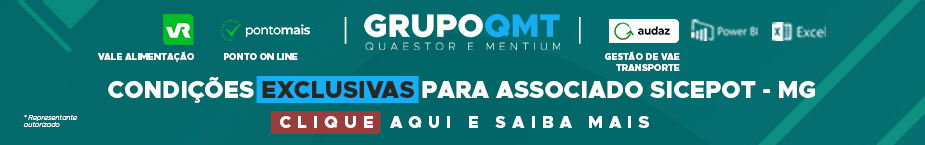 - PUBLICIDADE -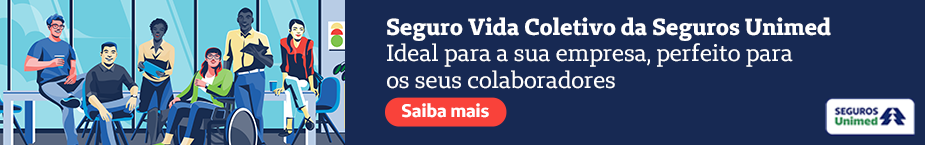 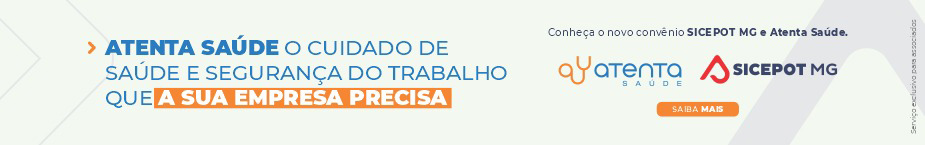 ÓRGÃO LICITANTE: SMOBI  EDITAL: PREGÃO ELETRÔNICO SMOBI DQ 033/2023-PE Processo nº 01-020.049/23-20 – REABERTURA DE LICITAÇÃOEndereço: Informações:: Rua dos Guajajaras, 1107 – Centro, Belo Horizonte - MG, 30180-105Informações: Telefone: (31) 3277-8102 - (31) 3277-5020 - Sites: www.licitacoes.caixa.gov.br  e www.pbh.gov.brEndereço: Informações:: Rua dos Guajajaras, 1107 – Centro, Belo Horizonte - MG, 30180-105Informações: Telefone: (31) 3277-8102 - (31) 3277-5020 - Sites: www.licitacoes.caixa.gov.br  e www.pbh.gov.brOBJETO: Contratação de empresa especializada na prestação de serviços comuns de engenharia para Serviços comuns de engenharia para manutenção, adequação e conservação da central de abastecimento municipal - depósito central de gêneros alimentícios (CAM SUSAN). O Pregoeiro da Secretaria Municipal de Obras e Infraestrutura – SMOBI, nomeado pela Portaria SMOBI nº 173/2023, no uso de suas atribuições, comunica aos interessados na licitação em referência que foi identificada a necessidade de alteração do edital da licitação. A Circular nº 01 do Edital de Licitação, com as alterações realizadas, poderá ser obtida pelos interessados através dos “sites” www.licitacoes.caixa.gov.br e www.pbh.gov.br. DATAS: Credenciamento até: 08H do dia 18/08/2023. Lançamento de proposta comercial e documentação de habilitação: 09H do dia 18/08/2023. Abertura da sessão pública de lances: 10H do dia 18/08/2023. Prazo total para execução:  VALORESVALORESValor Estimado da ObraCapital Social Igual ou SuperiorR$ 744.056,80-CAPACIDADE TÉCNICA: Atestado de Capacidade Técnico-Profissional fornecido por pessoa jurídica de direito público ou privado, devidamente registrado na entidade profissional competente, de que o profissional, comprovadamente integrante do quadro permanente do Licitante, executou, na qualidade de responsável técnico, serviços de manutenção, adequação e/ou conservação em edificações.CAPACIDADE TÉCNICA: Atestado de Capacidade Técnico-Profissional fornecido por pessoa jurídica de direito público ou privado, devidamente registrado na entidade profissional competente, de que o profissional, comprovadamente integrante do quadro permanente do Licitante, executou, na qualidade de responsável técnico, serviços de manutenção, adequação e/ou conservação em edificações.CAPACIDADE OPERACIONAL: Atestado(s) de capacidade técnico-operacional fornecido(s) por pessoa(s) jurídica(s) de direito público ou privado, comprovando que a licitante executou diretamente serviços de manutenção, reforma, adequação e/ou conservação em edificações com, no mínimo, as parcelas de relevância técnica e valores significativos abaixo indicados: a. serviços execução de gradil – 12,30 m² que representam 30% do quantitativo total de execução de gradis na planilha do Apêndice I do Termo de Referência (18,45% do preço estimado para a contratação).b. serviços execução de piso em granilite/marmorite – 275,00 m² que representam 30% do quantitativo total de execução de granilite/marmorite na planilha do Apêndice I do Termo de Referência (16,53% do preço estimado para a contratação).CAPACIDADE OPERACIONAL: Atestado(s) de capacidade técnico-operacional fornecido(s) por pessoa(s) jurídica(s) de direito público ou privado, comprovando que a licitante executou diretamente serviços de manutenção, reforma, adequação e/ou conservação em edificações com, no mínimo, as parcelas de relevância técnica e valores significativos abaixo indicados: a. serviços execução de gradil – 12,30 m² que representam 30% do quantitativo total de execução de gradis na planilha do Apêndice I do Termo de Referência (18,45% do preço estimado para a contratação).b. serviços execução de piso em granilite/marmorite – 275,00 m² que representam 30% do quantitativo total de execução de granilite/marmorite na planilha do Apêndice I do Termo de Referência (16,53% do preço estimado para a contratação).ÍNDICES ECONÔMICOS: CONFORME EDITAL. ÍNDICES ECONÔMICOS: CONFORME EDITAL. OBSERVAÇÕES: A sessão de lances será restrita à participação dos licitantes que enviaram proposta comercial e documentação de habilitação até as 09H do dia 18/08/2023. Para participar do pregão eletrônico, os interessados deverão providenciar o cadastramento no Portal de Compras “Licitações CAIXA”. O edital poderá ser obtido pelos interessados através dos “sites” www.licitacoes.caixa.gov.br e www.pbh.gov.br. OBSERVAÇÕES: A sessão de lances será restrita à participação dos licitantes que enviaram proposta comercial e documentação de habilitação até as 09H do dia 18/08/2023. Para participar do pregão eletrônico, os interessados deverão providenciar o cadastramento no Portal de Compras “Licitações CAIXA”. O edital poderá ser obtido pelos interessados através dos “sites” www.licitacoes.caixa.gov.br e www.pbh.gov.br. ÓRGÃO LICITANTE: SMOBI  EDITAL: PREGÃO ELETRÔNICO SMOBI DQ 036/2023-PE Processo nº 01-021.794/23-31 - REABERTURA DE LICITAÇÃOEndereço: Informações:: Rua dos Guajajaras, 1107 – Centro, Belo Horizonte - MG, 30180-105Informações: Telefone: (31) 3277-8102 - (31) 3277-5020 - Sites: www.licitacoes.caixa.gov.br  e www.pbh.gov.brEndereço: Informações:: Rua dos Guajajaras, 1107 – Centro, Belo Horizonte - MG, 30180-105Informações: Telefone: (31) 3277-8102 - (31) 3277-5020 - Sites: www.licitacoes.caixa.gov.br  e www.pbh.gov.brOBJETO: contratação de empresa especializada na prestação de serviços comuns de engenharia para manutenção, conservação e limpeza do Boulevard Arrudas no trecho entre a Alameda Ezequiel Dias e Av. Barbacena (canteiros central e laterais) incluindo as Praças Rui Barbosa, Engenheiro José Nogueira de Sá e Antônio Scalzo Neto no Município de Belo Horizonte. O Pregoeiro da Secretaria Municipal de Obras e Infraestrutura – SMOBI, nomeado pela Portaria SMOBI nº 075/2023, no uso de suas atribuições, comunica aos interessados na licitação em referência que foi identificada a necessidade de alteração do edital da licitação. A Circular nº 01 do Edital de Licitação, com as informações sobre a suspensão do certame poderá ser obtida pelos interessados através dos “sites” www.licitacoes.caixa.gov.br e www.pbh.gov.br. Seguem as novas datas e horários do certame: DATAS: Credenciamento até: 13H do dia 18/08/2023. Lançamento de proposta comercial e documentação de habilitação: 14H do dia 18/08/2023 Abertura da sessão pública de lances: 15H do dia 18/08/2023 Prazo total para execução:  VALORESVALORESValor Estimado da ObraCapital Social Igual ou SuperiorR$ 5.848.072,63-CAPACIDADE TÉCNICA: Atestado de Capacidade Técnico-Profissional fornecido por pessoa jurídica de direito público ou privado, devidamente registrado na entidade profissional competente, de que o profissional, comprovadamente integrante do quadro permanente do Licitante, executou, na qualidade de responsável técnico, serviços de manutenção e/ou conservação de praças, jardins e canteiros centrais.CAPACIDADE TÉCNICA: Atestado de Capacidade Técnico-Profissional fornecido por pessoa jurídica de direito público ou privado, devidamente registrado na entidade profissional competente, de que o profissional, comprovadamente integrante do quadro permanente do Licitante, executou, na qualidade de responsável técnico, serviços de manutenção e/ou conservação de praças, jardins e canteiros centrais.CAPACIDADE OPERACIONAL:  Atestado(s) de capacidade técnico-operacional fornecido(s) por pessoa(s) jurídica(s) de direito público ou privado, comprovando que a licitante executou diretamente serviços manutenção e/ou conservação e/ou urbanização de praças ou canteiro central em área urbana e comprovar a execução dos seguintes serviços e atividades relevantes: 16.1.2.3.1. Fornecimento de mão-de-obra de jardineiro: 3.420,00 H (item 30.01.04 – 1,55%, da curva ABC, 25% do quantitativo do item); 16.1.2.3.2. Fornecimento de mão-de-obra de pedreiro: 3.420,00 H (item 30.01.05 – 1,08% da curva ABC, 25 % do quantitativo do item); 16.1.2.3.3. Fornecimento de mão-de-obra de ajudante de jardineiro: 2.280,00 H (item 30.01.03 – 1,06% da curva ABC, 25% do quantitativo do item).CAPACIDADE OPERACIONAL:  Atestado(s) de capacidade técnico-operacional fornecido(s) por pessoa(s) jurídica(s) de direito público ou privado, comprovando que a licitante executou diretamente serviços manutenção e/ou conservação e/ou urbanização de praças ou canteiro central em área urbana e comprovar a execução dos seguintes serviços e atividades relevantes: 16.1.2.3.1. Fornecimento de mão-de-obra de jardineiro: 3.420,00 H (item 30.01.04 – 1,55%, da curva ABC, 25% do quantitativo do item); 16.1.2.3.2. Fornecimento de mão-de-obra de pedreiro: 3.420,00 H (item 30.01.05 – 1,08% da curva ABC, 25 % do quantitativo do item); 16.1.2.3.3. Fornecimento de mão-de-obra de ajudante de jardineiro: 2.280,00 H (item 30.01.03 – 1,06% da curva ABC, 25% do quantitativo do item).ÍNDICES ECONÔMICOS: CONFORME EDITAL. ÍNDICES ECONÔMICOS: CONFORME EDITAL. OBSERVAÇÕES: A sessão de lances será restrita à participação dos licitantes que enviaram proposta comercial e documentação de habilitação até as 14H do dia 18/08/2023. Para participar do pregão eletrônico, os interessados deverão providenciar o cadastramento no Portal de Compras “Licitações CAIXA”. O edital poderá ser obtido pelos interessados através dos “sites” www.licitacoes.caixa.gov.br e www.pbh.gov.br. OBSERVAÇÕES: A sessão de lances será restrita à participação dos licitantes que enviaram proposta comercial e documentação de habilitação até as 14H do dia 18/08/2023. Para participar do pregão eletrônico, os interessados deverão providenciar o cadastramento no Portal de Compras “Licitações CAIXA”. O edital poderá ser obtido pelos interessados através dos “sites” www.licitacoes.caixa.gov.br e www.pbh.gov.br. ÓRGÃO LICITANTE: COPASA-MGEDITAL: Nº CPLI. 1120230129Endereço: Rua Carangola, 606, térreo, bairro Santo Antônio, Belo Horizonte/MG.Informações: Telefone: (31) 3250-1618/1619. Fax: (31) 3250-1670/1317Endereço: Rua Carangola, 606, térreo, bairro Santo Antônio, Belo Horizonte/MG.Informações: Telefone: (31) 3250-1618/1619. Fax: (31) 3250-1670/1317OBJETO: O objetivo da presente Licitação é selecionar, dentre as propostas apresentadas, a proposta considerada mais vantajosa, de acordo com os critérios estabelecidos neste Edital, visando a execução com fornecimento total de materiais e equipamentos, das obras e serviços de implantação de Unidade de Tratamento de Resíduos da ETA Santa Terezinha no município de Timóteo / MG.DATAS: Lançamento de proposta : 14:30 horas do dia 29 de AGOSTO de 2023Abertura: 14:30 horas do dia 29 de AGOSTO de 2023Prazo total para execução:  6 mesesVALORESVALORESValor Estimado da ObraCapital Social Igual ou SuperiorR$ 2.389.919,76-CAPACIDADE TÉCNICA: a) Construção de Unidade de Tratamento de Resíduos (UTR) ou Estação de Tratamento de Água (ETA) ou Estação de tratamento de Esgoto (ETE), em estrutura de concreto armado.CAPACIDADE TÉCNICA: a) Construção de Unidade de Tratamento de Resíduos (UTR) ou Estação de Tratamento de Água (ETA) ou Estação de tratamento de Esgoto (ETE), em estrutura de concreto armado.CAPACIDADE OPERACIONAL: a) Construção de Unidade de Tratamento de Resíduos (UTR) ou Estação de Tratamento de Água (ETA) ou Estação de tratamento de Esgoto (ETE), em estrutura de concreto armado.CAPACIDADE OPERACIONAL: a) Construção de Unidade de Tratamento de Resíduos (UTR) ou Estação de Tratamento de Água (ETA) ou Estação de tratamento de Esgoto (ETE), em estrutura de concreto armado.ÍNDICES ECONÔMICOS: CONFORME EDITAL. ÍNDICES ECONÔMICOS: CONFORME EDITAL. OBSERVAÇÕES: As interessadas poderão designar engenheiro ou Arquiteto para efetuar visita técnica, para conhecimento das obras e serviços a serem executados. Para acompanhamento da visita técnica, fornecimento de informações e prestação de esclarecimentos porventura solicitados pelos interessados, estará disponível, o Sr. Clovis Prado ou outro empregado da COPASA MG, do dia 03 de agosto de 2023 ao dia 28 de agosto de 2023. O agendamento da visita poderá ser feito pelo e-mail: usel@copasa.com.br ou pelo telefone 31-3827 7554. https://www2.copasa.com.br/PortalComprasPrd/#/pesquisaDetalhes/FA5E2FE970211EDE8CC3FC2F82A780E6 OBSERVAÇÕES: As interessadas poderão designar engenheiro ou Arquiteto para efetuar visita técnica, para conhecimento das obras e serviços a serem executados. Para acompanhamento da visita técnica, fornecimento de informações e prestação de esclarecimentos porventura solicitados pelos interessados, estará disponível, o Sr. Clovis Prado ou outro empregado da COPASA MG, do dia 03 de agosto de 2023 ao dia 28 de agosto de 2023. O agendamento da visita poderá ser feito pelo e-mail: usel@copasa.com.br ou pelo telefone 31-3827 7554. https://www2.copasa.com.br/PortalComprasPrd/#/pesquisaDetalhes/FA5E2FE970211EDE8CC3FC2F82A780E6 ÓRGÃO LICITANTE: COPASA-MGEDITAL: Nº CPLI. 1120230133Endereço: Rua Carangola, 606, térreo, bairro Santo Antônio, Belo Horizonte/MG.Informações: Telefone: (31) 3250-1618/1619. Fax: (31) 3250-1670/1317Endereço: Rua Carangola, 606, térreo, bairro Santo Antônio, Belo Horizonte/MG.Informações: Telefone: (31) 3250-1618/1619. Fax: (31) 3250-1670/1317OBJETO: O objetivo da presente Licitação é selecionar, dentre as propostas apresentadas, a proposta considerada mais vantajosa, de acordo com os critérios estabelecidos neste Edital, visando a execução, com fornecimento total de materiais, das obras e serviços de construção de uma cortina atirantada para proteção das fundações dos reservatórios do Município de Três Corações / MG.DATAS: Lançamento de proposta: às 08:30 horas do dia 29 de agosto de 2023Abertura : às 08:30 horas do dia 29 de agosto de 2023 VALORESVALORESValor Estimado da ObraCapital Social Igual ou SuperiorR$ 1.055.134,89-CAPACIDADE TÉCNICA: Execução de estrutura de contenção, através de cortina atirantada, ou solo grampeado, ou muro em estrutura de concreto armado com altura mínima de 3(três)metros ou estrutura de concreto armado com comprimento e/ou altura mínima de 3(três)metros.CAPACIDADE TÉCNICA: Execução de estrutura de contenção, através de cortina atirantada, ou solo grampeado, ou muro em estrutura de concreto armado com altura mínima de 3(três)metros ou estrutura de concreto armado com comprimento e/ou altura mínima de 3(três)metros.CAPACIDADE OPERACIONAL: Execução de estrutura de contenção, através de cortina atirantada, ou solo grampeado, ou muro em estrutura de concreto armado com altura mínima de 3(três)metros ou estrutura de concreto armado com comprimento e/ou altura mínima de 3(três)metros.CAPACIDADE OPERACIONAL: Execução de estrutura de contenção, através de cortina atirantada, ou solo grampeado, ou muro em estrutura de concreto armado com altura mínima de 3(três)metros ou estrutura de concreto armado com comprimento e/ou altura mínima de 3(três)metros.ÍNDICES ECONÔMICOS: CONFORME EDITAL. ÍNDICES ECONÔMICOS: CONFORME EDITAL. OBSERVAÇÕES: As interessadas poderão designar engenheiro ou Arquiteto para efetuar visita técnica, para conhecimento das obras e serviços a serem executados. Para acompanhamento da visita técnica, fornecimento de informações e prestação de esclarecimentos porventura solicitados pelos interessados, estará disponível, o Sr. Publio Reis Pereira ou outro empregado da COPASA MG, do dia 03 de agosto de 2023 ao dia 28 de agosto de 2023. O agendamento da visita poderá ser feito pelo e-mail: publio.reis@copasa.com.br ou pelo telefone (35) 99857-7639. A visita será realizada na Rua José Capistrano de Souza, nr.: 85, Bairro Vila Gesse, Cidade Três Corações / MG.https://www2.copasa.com.br/PortalComprasPrd/#/pesquisaDetalhes/FA5E2FE970211EDE8CC416677C3EC030 OBSERVAÇÕES: As interessadas poderão designar engenheiro ou Arquiteto para efetuar visita técnica, para conhecimento das obras e serviços a serem executados. Para acompanhamento da visita técnica, fornecimento de informações e prestação de esclarecimentos porventura solicitados pelos interessados, estará disponível, o Sr. Publio Reis Pereira ou outro empregado da COPASA MG, do dia 03 de agosto de 2023 ao dia 28 de agosto de 2023. O agendamento da visita poderá ser feito pelo e-mail: publio.reis@copasa.com.br ou pelo telefone (35) 99857-7639. A visita será realizada na Rua José Capistrano de Souza, nr.: 85, Bairro Vila Gesse, Cidade Três Corações / MG.https://www2.copasa.com.br/PortalComprasPrd/#/pesquisaDetalhes/FA5E2FE970211EDE8CC416677C3EC030 